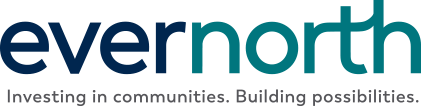 Maine Office | 120 Exchange Street, Suite 600, Portland, ME 04401| T 207.772.8255 | F 207.772.8241www.evernorthus.orgInvesting in Your SuccessInvesting in Your SuccessScholarship Application FormScholarship Application FormPartner NameName of person attendingTraining Held byTraining Class NameDate of trainingLocation of trainingScholarship funds requestedTotal Training CostReminder: Funds will be disbursed after completion of training. Please forward a class completion certificate or paid invoice.Email to: mgottman@evernorthus.orgReminder: Funds will be disbursed after completion of training. Please forward a class completion certificate or paid invoice.Email to: mgottman@evernorthus.org